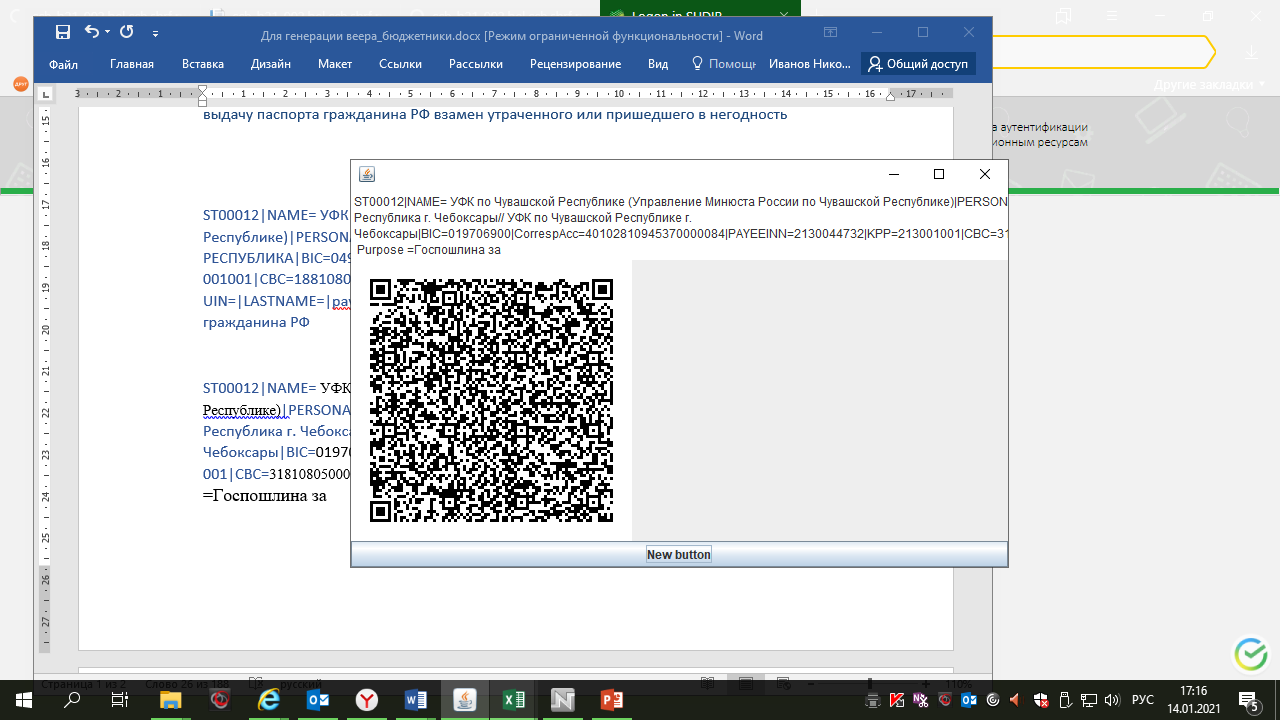 УФК по Чувашской Республике (Управление Минюста России по Чувашской Республике)ИНН 2130044732КПП 213001001Р/с 03100643000000011500Отделение-НБ Чувашская Республика г. Чебоксары// УФК по Чувашской Республике г. Чебоксары БИК 019706900КБК 31810805000010001110ОКТМО 97701000УФК по Чувашской Республике (Управление Минюста России по Чувашской Республике)ИНН 2130044732КПП 213001001Р/с 03100643000000011500Отделение-НБ Чувашская Республика г. Чебоксары// УФК по Чувашской Республике г. Чебоксары БИК 019706900КБК 31810805000010001110ОКТМО 97701000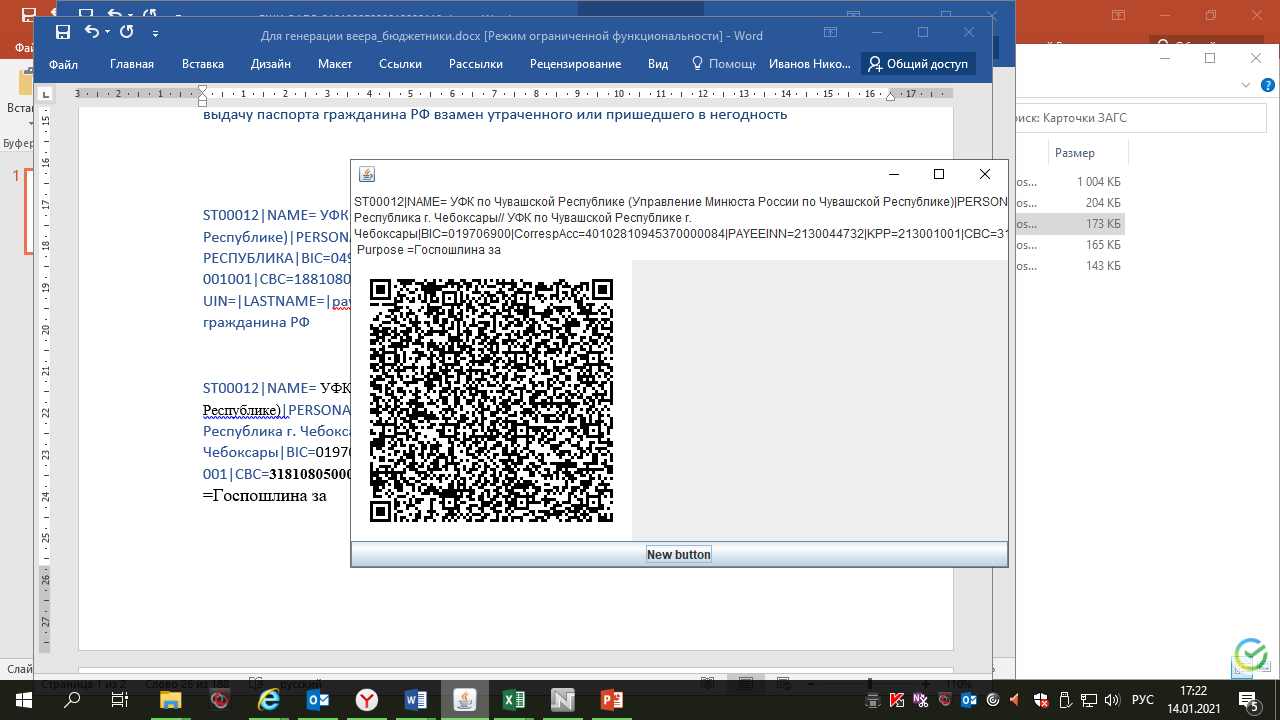 УФК по Чувашской Республике (Управление Минюста России по Чувашской Республике)ИНН 2130044732КПП 213001001Р/с 03100643000000011500Отделение-НБ Чувашская Республика г. Чебоксары// УФК по Чувашской Республике г. Чебоксары БИК 019706900КБК 31810805000010002110ОКТМО 97701000УФК по Чувашской Республике (Управление Минюста России по Чувашской Республике)ИНН 2130044732КПП 213001001Р/с 03100643000000011500Отделение-НБ Чувашская Республика г. Чебоксары// УФК по Чувашской Республике г. Чебоксары БИК 019706900КБК 31810805000010002110ОКТМО 97701000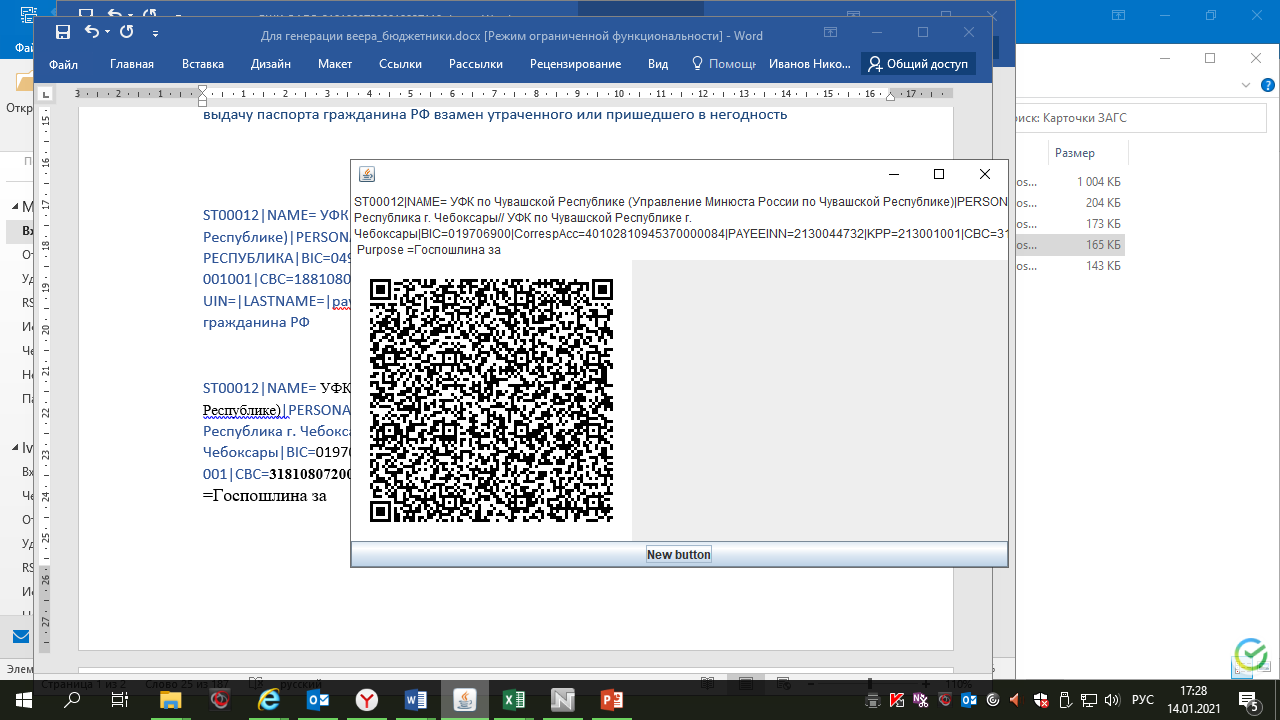 УФК по Чувашской Республике (Управление Минюста России по Чувашской Республике)ИНН 2130044732КПП 213001001Р/с 03100643000000011500Отделение-НБ Чувашская Республика г. Чебоксары// УФК по Чувашской Республике г. Чебоксары БИК 019706900КБК 31810807200010037110ОКТМО 97701000